             Colegio San Manuel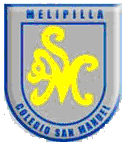               Melipilla              Profesora: Teresita Fabio Muñoz                                                                            Plan de trabajo de apoyo al hogar N° 2.                                                                  Hist., Geo. Y Ciencias Sociales                        CURSO: 4° Básico  Indicaciones:*Busca un lugar tranquilo para trabajar.*Observa tu texto y sigue las indicaciones*Cuida tu ortografía,*Al finalizar revisa tur respuestas y realizar una autoevaluación de lo aprendido.Leccion Número 1. “Como ejercemos nuestros  derechos”SIGUIENDO LA GUIA ANTERIOR :1.- Lea el texto página30.2.- Complete los cuadros de la página 30. (en el libro).3.- Responder pregunta N° 2.4:- Realizar una Infografia sobre los derechos de los niños y las niñas, siguiendo las indicaciones de la página 31, Números 1,2,3,4 y 5.*Enviar una foto de tú infografía al Wassap de tú profesora para ser evaluado, o también se podrá evaluar de vuelta a clases.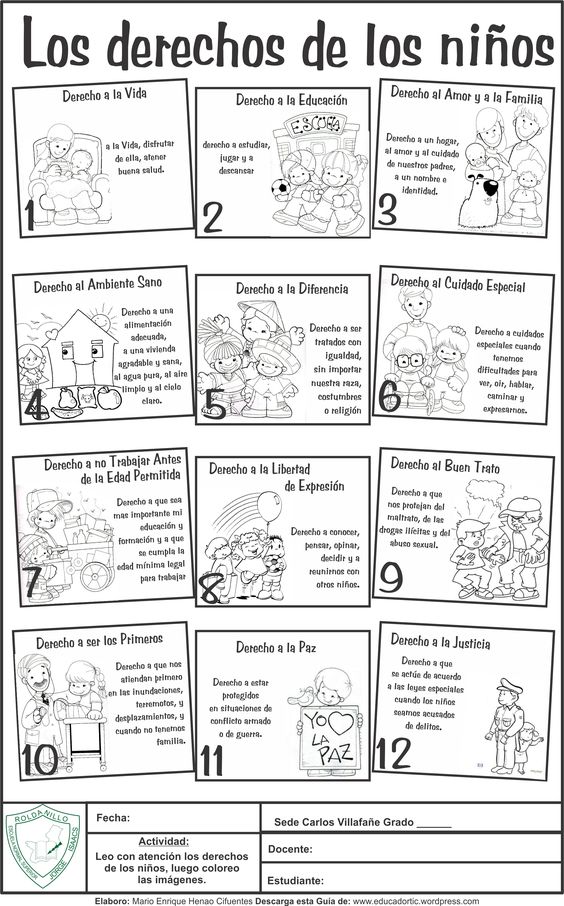 OBJETIVOS DE APRENDIZAJE;Conocer sus derechos como ciudadanos.Crear una Infografía basados en los derechos estudiados.HABILIDADES / DESTREZAS: Reconoce situaciones y actitudes que demuestran el respeto a los derechos de las personas.